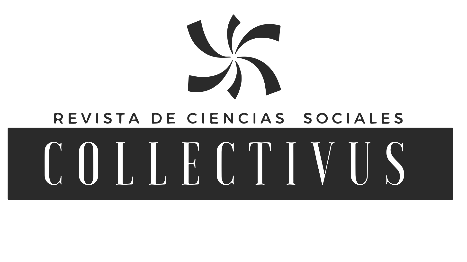         ISSN: 2382 - 4018FORMATO HOJA DE VIDA DATOS AUTOR/A:                ISSN: 2382 - 4018PUBLICACIONES RECIENTES (DOS ÚLTIMOS AÑOS):               ISSN: 2382 - 4018                ISSN: 2382 - 4018DATOS GENERALES ARTÍCULO:Nombre/sApellidosNacionalidadPaís de nacimientoTipo documento de identidadDocumento de identidadFecha de nacimientoVinculación laboralNombre de la instituciónNombre de la instituciónVinculación laboralCargoCargoVinculación laboralDependenciaDependenciaVinculación laboralCiudadCiudadVinculación laboralPaísPaísÚltimo título obtenido(marque con una X)PostdoctoradoDoctoradoMaestríaPregradoTítulo de pregrado y universidadTítulo de posgrado y universidadValor ORCID https://orcid.org/Valor H5 Dirección postalCorreo electrónicoARTÍCULOReferencia bibliográfica (APA)ARTÍCULOTítulo del artículo  ARTÍCULOAutor/esARTÍCULONombre de la revistaARTÍCULOVolumenARTÍCULONúmeroARTÍCULOPágina inicial artículoARTÍCULOPágina final artículoARTÍCULOTipología de artículo (investigación, revisión, reflexión)ARTÍCULOFecha de publicaciónARTÍCULODOIARTÍCULOISSNLIBROReferencia bibliográfica (APA)LIBROTítulo del libro  LIBROAutor/esLIBROCiudad/ paísLIBROEditorialLIBROTipología del libro  (investigación, académico, ensayo, traducción, impreso universitario)LIBROFecha de publicaciónLIBRODirección electrónicaLIBROISBNCAPÍTULO DE LIBROReferencia bibliográfica (APA)CAPÍTULO DE LIBROTítulo del capítulo libro  CAPÍTULO DE LIBROAutor/es CAPÍTULO DE LIBROTítulo de libro  CAPÍTULO DE LIBRONombres y apellidos                              editorCAPÍTULO DE LIBROPágina inicial capítulo de libroCAPÍTULO DE LIBROPágina final capítulo de libroCAPÍTULO DE LIBROCiudad/ paísCAPÍTULO DE LIBROEditorialCAPÍTULO DE LIBROTipología capítulo de libro  (investigación, académico, ensayo, traducción, impreso universitario)CAPÍTULO DE LIBROFecha de publicaciónCAPÍTULO DE LIBRODirección electrónicaCAPÍTULO DE LIBROISBNNombre del artículoTipología del artículo:  investigación, revisión,                    reflexiónNombre del proyecto                      de donde se deriva                               el artículo. Tipo de proyectoInvestigación (  ) Innovación (  ) Extensión (  ) Desarrollo (  )  Otro (  )  Entidad financiadora                       Código del proyectoAval Comité de ética, bioética e integridad científicaSi (  ) No (  )Resumen del proyectoJustificación del proyectoObjetivo del proyectoDuración (meses o años)Mes y año inicioMes y año de finalizaciónValor total proyectoValor ejecutado total proyecto